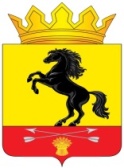                 АДМИНИСТРАЦИЯМУНИЦИПАЛЬНОГО ОБРАЗОВАНИЯ       НОВОСЕРГИЕВСКИЙ РАЙОН         ОРЕНБУРГСКОЙ ОБЛАСТИ                 ПОСТАНОВЛЕНИЕ____21.04.2021_____ №  __292-п______________                  п. НовосергиевкаО предоставлении уведомлений гражданами, претендующими на должности руководителей муниципальных учреждений, о наличии цифровых финансовых активов, цифровых прав, включающих одновременно цифровые финансовые активы и иные цифровые права, утилитарных цифровых прав, цифровой валютыВ соответствии с Федеральными законами от 25 декабря 2008 года                                № 273-ФЗ «О противодействии коррупции», от 31 июля 2020 года № 259-ФЗ «О цифровых финансовых активах, цифровой валюте и о внесении изменений в отдельные законодательные акты Российской Федерации», Указом президента Российской Федерации от 10 декабря 2020 года                         № 778-УК «О мерах по реализации отдельных положений Федерального закона «О цифровых финансовых активах, цифровой валюте и о внесении изменений в отдельные законодательные акты Российской Федерации» Правительство Оренбургской области:1. Определить, что по 30июня 2021 года включительно граждане, поступающие на должность руководителя муниципального учреждения вместе со сведениями о своих доходах, об имуществе и обязательствах имущественного характера и о доходах, об имуществе и обязательствах имущественного характера своих супруги (супруга) и несовершеннолетних детей представляют по форме справки, утвержденной Указом Президента Российской Федерации от 23 июня 2014 года № 460 «Об утверждении формы справки о доходах, расходах, об имуществе и обязательствах 2имущественного характера и внесении изменений в некоторые акты Президента Российской Федерации»,представляют уведомление о принадлежащих им, их супругам и несовершеннолетним детям цифровых финансовых активах, цифровых правах, включающих одновременно цифровые финансовые активы и иные цифровые права, утилитарных цифровых правах и цифровой валюте (при их наличии) по форме согласно приложению к постановлению.2. Уведомление предоставляется по состоянию на первое число месяца, предшествующего месяцу подачи документов для замещения должности руководителя муниципального учреждения.3. Контроль за исполнением настоящего постановления возложить на руководителя   аппарата   администрации – начальника   организационно   -   правового   отдела Гайсин Р.Г.4. Постановление вступает в силу со дня его подписания и подлежит размещению на официальном сайте администрации муниципального образования Новосергиевский район Оренбургской области.Глава администрации района                                                                А.Д. Лыков Разослано: Гайсину Р.Г., Поберухиной А.И., структурным подразделениям администрации района, главам администраций сельпоссоветов.УВЕДОМЛЕНИЕо наличии цифровых финансовых активов, цифровых прав,включающих одновременно цифровые финансовые активы и иныецифровые права, утилитарных цифровых прав, цифровой валюты    Я, _________________________________________________, уведомляю(фамилия, имя, отчество)о наличии у меня, моей супруги (моего супруга), несовершеннолетнего ребенка (нужное подчеркнуть)следующего имущества:    1.  Цифровые финансовые активы, цифровые права, включающие одновременноцифровые финансовые активы и иные цифровые права    --------------------------------<1>  Указываются  наименования  цифрового  финансового актива (если егонельзя определить, указываются вид и объем прав, удостоверяемых выпускаемымцифровым   финансовым   активом)   и  (или)  цифрового  права,  включающегоодновременно  цифровые  финансовые  активы  и иные цифровые права (если егонельзя  определить,  указываются вид и объем прав, удостоверяемых цифровымифинансовыми  активами  и  иными  цифровыми  правами  с указанием видов иныхцифровых прав).<2>Указываются  наименование  оператора  информационной  системы,  вкоторой  осуществляется  выпуск  цифровых  финансовых  активов,  страна егорегистрации  и его регистрационный номер в соответствии с применимым правом(в  отношении  российского  юридического лица указываются идентификационныйномер налогоплательщика и основной государственный регистрационный номер).    2. Утилитарные цифровые права    --------------------------------<1>Указывается уникальное условное обозначение, идентифицирующееутилитарное цифровое право.<2> Указываются наименование оператора инвестиционной платформы, егоидентификационный   номер   налогоплательщика  и  основной  государственныйрегистрационный номер.    3. Цифровая валютаПриложение к постановлению администрации  Новосергиевского района  от                    №                    N п/пНаименование цифрового финансового актива или цифрового права <1>Дата приобретенияОбщее количествоСведения об операторе информационной системы, в которой осуществляется выпуск цифровых финансовых активов <2>1234512N п/пУникальное условное обозначение <1>Дата приобретенияОбъем инвестиций (руб.)Сведения об операторе инвестиционной платформы <2>12345123N п/пНаименование цифровой валютыДата приобретенияОбщее количество1234123по состоянию на _______________по состоянию на _______________по состоянию на _______________(фамилия и инициалы)(подпись и дата)(подпись и дата)